       CATAWBA VALLEY PROSPECT LAMB & GOAT SHOW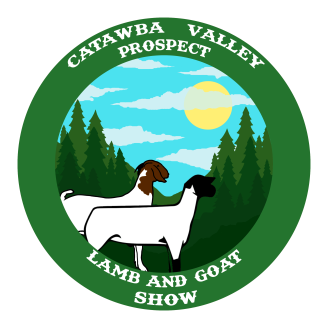                                FRIDAY, JUNE 21, 2019           HICKORY AMERICAN LEGION FAIRGROUNDS                                            5:00 PMRULES AND REGULATIONS:Open to youth who are residents of the state of North Carolina or the surrounding states.Limited pens will be available. They will be assigned based on order of entries received. Participants should be prepared to bring pens or to use their trailer. A wash rack is available. Participants must be 19 years of age or under as of show date. Younger exhibitors are allowed help from an older exhibitor as long as they are not setting up or bracing the animal for that individual. Class size will be determined upon number of entries received.Exhibitors may exhibit no more than 4 lambs and 4 goats. Exhibitors must own the lambs/goats that they exhibit. Entry fee is $10 per head (late entry fee is an additional $10 per head). Catawba County 4-H/FFA members are exempt from paying an entry fee. Gates will open at 11 a.m. for unloading. Lambs must be in place by 3 p.m. on day of the show for weigh-in. Animals must be inspected before being unloaded. Health papers are not required for in-state exhibitors but will be required for out-of-state livestock. Exhibitors will be asked to remove sick animals from the premises. A livestock state inspector will decide if animals are healthy enough to show.Feeder or prospect lamb classes will have a weight limit of 40-110 pounds. Classes will be broken up by weight and will be posted after weigh-in. Goats will have a weight limit of 30-80 pounds. There will be no exceptions on this weight limit, and no reweights will be allowed. Lambs/goats will be released on Friday evening at the conclusion of the show. Any exhibitor who removes their lambs early will forfeit all awards and premiums. Each exhibitor is expected to clean up all wool/hair and trash from their area before leaving the show, or premiums will be withheld. Premium checks will be void after 60 days. Premiums will be assigned based on amount of funds raised. There will be 4 showmanship classes for lambs and goats: Cloverbuds (under 9 years of age), Junior (9-11 years), Intermediate (12-14 years), and Senior (15-19 years). These ages are as of show date. Awards will be given for Grand and Reserve Champion Prospect Lamb, Champion Born and Bred Lamb, Grand and Reserve Champion Prospect Goat, and Champion Born and Bred Goat. Wethers or ewe lambs may be shown. All lambs must have all baby teeth in place on show day. Wethers must be fully healed from castration before show date. Wethers or doe kids may be shown. All goats must have all baby teeth in place on show day. Wethers must be fully healed from castration before show date.Animals are expected to be humanely treated at all times. All acts of mistreatment, including but not limited to icing, drugging, force feeding, slapping, and probing will not be tolerated and will result in expulsion from the show and forfeiture of premiums. Any decisions and actions by the rules committee will be final.A special class for Born and Bred Lambs/goats will be held after the Grand and Reserve Champions have been selected. Requirements for this class include
a) The exhibitor must own the ewe/doe that produced the lambs/kids being shown.
b) The exhibitor must have owned the ewe/doe when she was bred.
c) Ownership of the ram is not required. 
d) Exhibitors must mark their entry forms correctly to enter in this class and must provide proof  
     of eligibility.
     1) A letter from the owner of the ram/buck that sired the lambs/kids, stating that the 
         exhibitor owned the ewes/does and that they were bred on their farm
     2) And a signed statement from a 4-H club leader, Extension Agent, or FFA Advisor verifying 
         that the exhibitor did produce the lambs/kids in question. 
     3) Both documents must be submitted with entry form to qualify.Scrapie tags are required on all lambs and goat - NO exceptions. For questions please contact:Morgan Watts- 704-860-6806Glenn Detweiler- 828-465-8240